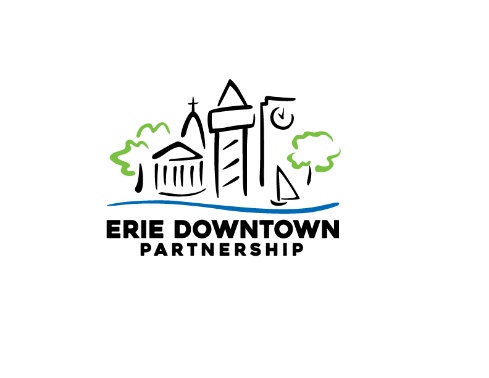 Waad ku mahadsantahay kaqeybgalka sahankan kooban ee 10 daqiiqo ah ee la xiriirta fikradahaaga ku aadan magaalada-hoose ee Erie. Buuxinta sahankan wuxuu kaa dhigayaa mid u qalma mid ka mid ah dhowr $ 25 Iskaashiga Magaalada-hoose ee Erie kaararka hadiyadaha ee dib looga iibsan karo in ka badan 60 meheradood oo ku yaal bartamaha magaalada-hoose haddii aad go'aansato inaad gasho cinwaanka imailkaaga. Jawaab-celinta sahanka waxay noqon doonaan kuwo daboolan oo gebi ahaanba qarsoodi noqon doona.Top of FormSu’aasha Cinwaanka*1. Siddeed ku maqashay sahankan?Iskaashiga Magaalada-hoose ee Erie  Ururka xaafadaha Loo shaqeeyahaBaraha Goobta cibaadada WarbaahintaSaaxib ama xubin qoysKale (fadlan caddee)Su’aasha Cinwaanka*2. Maxay yihiin siyaabaha ugufiican ee lagula socodsiiyo dhacdooyinka magaalada hoose iyo wararka? (Hubi dhammaan inta quseysa) Warbaahinta bulshada (Facebook, Instagram, Twitter, Hippo, iwm.)Erey afeedka ka soo baxay saaxiibada ama qoyska Daabaca warbaahinta (Waqtiyada Wararka, Akhriyaha Erie, iwm.) Kalandarka bulshada ee khadka tooska ah Wargeysyada ururada gaarka ah /kooxahaXarumaha TV-ga deegaanka Raadiyaha Waxaad ubaahantahay xulashooyin isgaarsiinta luuqadaha badan Waraaqadaha/ BoorarkaBoosto toos ah (warqad ama kaar-boosto)Kale(fadlan caddee)Su’aasha Cinwaanka*3. Miyaad dareentaa in lagugu wargaliyay dhacdooyinka iyo dhacdada ka dhacaya magaalada-hoose?HaaMayaSu’aasha Cinwaanka*4. Ma ku qabtaa caqabado helitaanka xiriirka ku saabsan dhacdooyinka magaalada-hoose iyo wararka? (helida internet-ka, telefishanka, raadiyaha, daabacaadda, luqadda, waxyaabaha waafaqsan ADA, iwm.)MayaHaa, fadlan sharax.Su’aasha Cinwaanka *5. Fadlan xulo dhammaan waxa adiga kugu khuseeya.Waxaan ka shaqeeyaa magaalada-hoose ee Erie.Waxaan ku noolahay magaalada-hoose ee Erie. Kuma nooli magaalada-hoose lakin waxaan ku noolahay magaalada Erie.Kuma nooli magaalada Erie lakin waxaan ku noolahay Degmada Erie. Ganacsi ayaan leeyahay ku yaalo magaalada-hoose ee Erie.Ganacsi ayaan leeyahay aan ku yaalin magaalada-hoose ee Erie. Hanti baan leeyahay/dhismaha magaalada-hoose ee Erie.Kale (fadlan caddee)Su’aasha Cinwaanka6. Fadlan bixi koodhka zib-ka cinwaanka gurigaaga hadda ah (Ikhtiyaari)Su’aasha Cinwaanka *7. Maka qeybgashaa kulamada dadweynaha/ goleyaasha?HaaMaya (fadlan sharax. Tusaale. waqtiyeen/jadwal, gaadiidka, mawduucyada cilmiga, arrimaha ADA, adeegyada fasiraada, iwm.)Su’aasha Cinwaanka*8. Ma booqataa maktabada deegaankaaga?HaaMaya (fadlan sharax sababta)Su’aasha Cinwaanka*9. Waxaan dareemayaa Iskaashiga Magaalada-hoose ee Erie Downtown ay qabtaan shaqo fiican la xiriirka dadweynaha.HaaMayaMa hubiMa garanaayi Iskaashiga Magaalada-hoose ee Erie iyo waxa ay qabtaan Xiga* 10. Qaab see ah ayaad ku sugtaa sida caadiga ah u adeegsato inaad uga soo raacdo ama uga degto magaalada-hoose? Hubi dhammaan inta quseysa.SocodkaBaaskiilkaGaari shakhsiyeed ama mootoGaadiidka dadweynahaUber, Lyft ama gaari-wadaagGaadiidka naafada kaalmeeyaKale (fadlan caddee)Su’aasha Cinwaanka11. Maxay yihiin waxyaabaha aad ka walwasho marka aad booqaneyso magaalada-hoose?* 12. Waa maxay da’daadu?18-24 sanno jir25-30 sanno jir31-40 sanno jir41-54 sanno jir55+ sanno jirDoorbiday inaadan ka jawaabinSu’aasha Cinwaanka* 13. Sideed ku aqoonsan kartaa jinsigaaga?DumarRagLab-qas ahDoorbiday inaadan ka jawaabinKaleSu’aasha Cinwaanka* 14. Waa maxay isirka ama qowmiyadaadu?AasiyaanMadow ama Afrikaan Mareekan ahHisbaanig ama LaatiinoBariga Dhexe ama Waqooyiga AfrikaIsir-badan ama qowmiyad-badanDhalad Mareekan ama Dhalad AlaskanDhalad Hawaiian ama Jasiiradaha kale ee BaasifiggaCadaanDoorbiday inaadan ka jawaabinIsir kale ama qowmiyad, fadlan hoos ku sharaxIs-sharaxa hoose:Su’aasha Cinwaanka* 15. Waa maxay luqadda koowaad ee aad ku hadasho. (Fadlan dooro mid kaliya.)Luqadda Dhagoolaha MareekankaShiineysCarabiIngiriisKhmerKuuriyaanHindiRuushIsbaanishUkraaniyaanMandarinFiyatnaamiisNepaliSoomaaliSawaaxiliKale/luuqado badan (fadlan caddee)Su’aasha Cinwaanka* 16. Ingiriisigu ma yahay luqaddaada labaad?HaaMayaSu’aasha Cinwaanka* 17. Waa maxay wadarta dakhliga qoyskaagu?Ka hoose $20,000$20,00-$30,000$30,000-$40,000$40,00-$50,000$50,000-$60,000$60,000-$70,000$70,000-$100,000Ka sareeya $100,000Doorbiday inaadan ka jawaabinSu’aasha Cinwaanka* 18. Ma jiraan carruur gurigaaga joogta? (Xulo dhammaan inta ku quseysa)Haa, da’da caruurta 0-12Haa, da’da dhalinta 13-17MayaSu’aasha Cinwaanka* 19. Ma u baahan tahay hoy Mareekan ah oo leh Naafada??MayaHaa (hoy noocee ah gaar ahaan)Su’aasha Cinwaanka20. Ugu dambeyntii, fadlan xor u ahaaw inaad wadaagto wixii fikrado dheeraad ah ee aad ka hayso isgaarsiinta ku saabsan dhacdooyinka iyo wararka ku saabsan magaalada-hoose ee Erie.Su’aasha Cinwaanka21. Haddii aad jeceshahay in lagaa galo sawirka ka-qaybgalayaasha sahanka si aad u hesho mid ka mid ah dhowr $ 25 hadiyada shahaadooyinka Iskaashiga Magaalada-hoose ee dib looga iibsan karo in ka badan 60 meheradaha magaalada-hoose Erie, fadlan bixi cinwaanka emaylkaaga. (I-maylkaaga lalama wadaagi doono meel ka baxsanIskaashiga Magaalada-hoose ee Erie.)Su’aasha Cinwaanka22. Haddii aad jeclaan lahayd inaad kaqaybqaadato sahanka mustaqbalka ama aad hesho wararka hoose iyo dhacdooyinka, fadlan ku soo hagaaji emaylkaaga hoosta. (I-maylkaaga lalama wadaagi doono meel ka baxsanIskaashiga Magaalada-hoose ee Erie.)Bottom of FormGaraaca Sahanka Magaalada-hoose ee Erie 